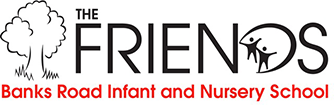 Spring Disco - Friday 11th May 2018As in previous years, the Disco will run in two sessions – one for Foundation stage and the second for our older, Key Stage 1 children.  These arrangements enable us to avoid the disappointment of any children missing out and has received positive feedback from parents since the system was introduced.  Disco 1 – for Foundation stage children ONLY (Sycamore, Apple, Birch & Chestnut) – 5 to 6pmDisco 2 – for Key Stage 1 children ONLY (Cherry, Maple, Oak & Willow) – 6:15 to 7:15pmThere will be a children's tuck shop selling drinks, sweets, chocolate and cakes, along with a licensed bar for the adults.  Tickets for children are priced at £3.00 each and adult tickets are just £1.00 each.We welcome younger siblings not yet at the school to attend the disco for their older brother or sister’s year group but unfortunately, we are unable to accommodate older siblings.  We cannot admit unaccompanied children and children must be supervised at all times but please can we ask that no more than one adult per child attend – every adult ticket purchased means a child cannot come!Please note that tickets are allocated and sold by The Friends and not the school office.  Please complete the form below and return it to the Friends via your child’s class teacher.  The closing date for ticket applications will be Wednesday 9th May.  Please put the correct money or a cheque (made payable to The Friends of Banks Road Infant School) in an envelope marked ‘Spring Disco' along with your child's name and class.  We look forward to seeing you there!The FriendsEmail: friendsofbanksroad@gmail.com----------------------------------------------------------------------------------------------------------------------------------Spring Disco Tickets Order Form – Friday 11th May 2018 Name of child:  ______________________________  Class:  ___________________________First Session5 – 6pmNumber of CHILD ticketsat £3.00 each£First Session5 – 6pmNumber of ADULT ticketsat £1.00 each£Second Session6:15 – 7:15pmNumber of CHILD ticketsat £3.00 each£Second Session6:15 – 7:15pmNumber of ADULT ticketsat £1.00 each£TOTALTOTALTOTALTOTAL£